VTEC HIGH SCHOOL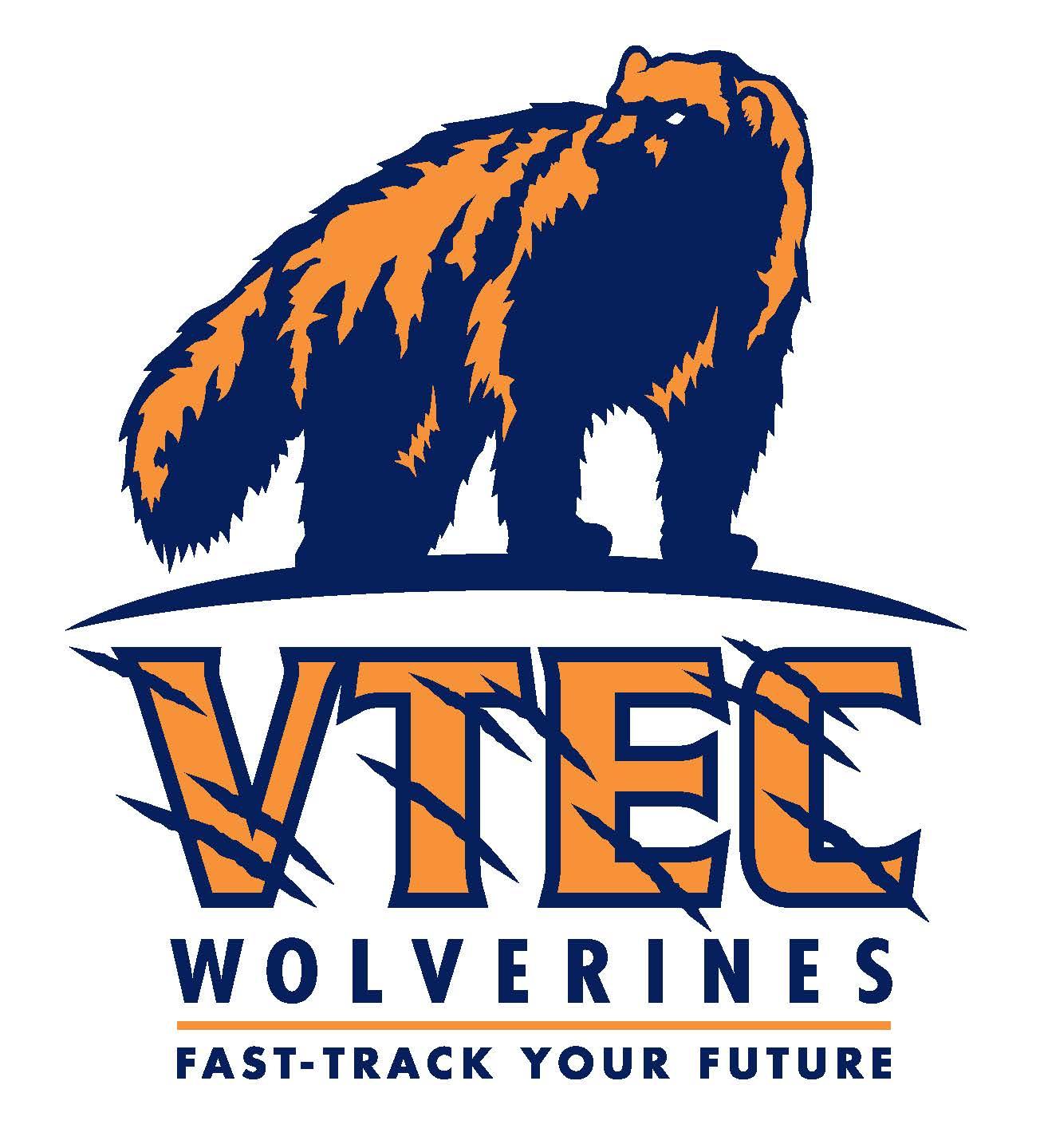 Scholarship Foundation 2021-2022 Scholarship ApplicationSCHOLARSHIP REQUIREMENTS:VTEC High School Student who will officially graduate during the 2021-2022 Academic school year. GPA of 2.5 or higher.Acceptance or continuation of Community College, Four Year University, Trade/Vocational School, or Acceptance to any United States Branch of the Armed Services.Scholarship application that includes, UNOFFICIAL High School transcripts, COS transcript if courses aren’t included on high school transcript, and ONE letter of recommendation. PLEASE NOTE: Your VTEC Scholarship Application will not be disqualified for not taking COS courses.INCOMPLETE Scholarships will NOT be accepted. Applications MUST BE TYPED. No handwritten or late applications will be accepted.Application deadline - Monday, March 15, 2022 4:00p.m. VTEC High School Office.APPLICATION PROCESS:Complete application including one letter of recommendation, unofficial transcript(s) VTEC High School/COS. PLEASE NOTE: screenshot/printed transcripts will not be accepted (Contact Mrs. Roebuck in the office for transcripts).No late applications will be accepted.Application deadline - Monday, March 15, 2022 by 4:00 p.m. VTEC High School Office.DO NOT FOLD ApplicationApplication MUST BE TYPEDApplication MUST BE placed in a folder/portfolio. STUDENT APPLICATION CHECKLIST:Typed ApplicationUnofficial Transcript(s)One letter of recommendationApplication must be placed in the portfolio/folder.Scholarship Deadline is Monday, March 15, 2022 at 4:00 p.m. to the VTEC School Office No Late Applications will be AcceptedGeneral InformationAcademicsStudent Academic Awards received while at VTEC Please list any VTEC High School and VUSD District AwardsFuture Education and Career GoalsPlease list Name of College, University, Trade/Vocational School or Military Branch you will attend.Explain your reason for choosing your future major, career path and college/university. List your VTEC Clubs & VTEC Activities you were involved in.List Community Service opportunities you participated in while at VTEC.**Please provide verification through community service forms (if available) up to March 15th, 2022 (include any and all additional community service hours)**List any extracurricular activities that you participate in.Describe your work experience.Learn From Experiences ParagraphStudent StatementAll information provided will be held in the strictest confidence and will be used by the VTEC Scholarship Foundation Scholarship Review Committee to determine scholarship eligibility. If you have any questions, please contact the VTEC High School Office.Date Submitted:Student Name:Student ID Number:Number of years you have attended VTEC:Other high schools you have attended:Number of COS Courses Taken:Number of COS Credits earned:Weighted GPA:Class Rank:Number of semesters on Principals List:Number of semesters on Honor RollHave you been accepted:Please list your future major or career path:OrganizationYears of ParticipationLeadership Position(If Applicable)Awards/Recognition(If Applicable)Location of ServiceNumber of Hours ServedDate(s) of ServiceName of Business/Organization ServedTotal Number of Community Service Hours ReceivedYears of ParticipationLeadership Positions Held (If Applicable)Awards/Recognition Received(If Applicable)Name of BusinessEstimated Number of Hours Worked in a WeekPosition HeldWhat did you learn about yourself and others through VTEC Hands on Extracurricular Activities, Work Experience &/or Job Shadowing?Describe your experience as a VTEC student.  What were the advantages, and how did you use them to prepare for your future?Describe your future commitment to pursuing and completing a college education. Include your future career goals.  What steps have you taken to accomplish your future goals? Please share any other information you feel may help us learn about you, your VTEC experience, your goals, or circumstances.